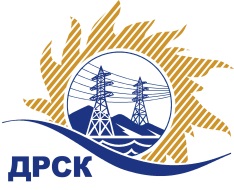 Акционерное общество«Дальневосточная распределительная сетевая  компания»ПРОТОКОЛпроцедуры вскрытия конвертов с заявками участников СПОСОБ И ПРЕДМЕТ ЗАКУПКИ: открытый запрос предложений на право заключения Договора на выполнение «Чистка просеки ВЛ-110 кВ Февральск-Коболдо 1,2» для нужд филиала АО «ДРСК» «Амурские электрические сети» (закупка 2528 раздела 1.1. ГКПЗ 2017 г.).Плановая стоимость: 2 324 000,00 руб., без учета НДС;   2 742 320,00 руб., с учетом НДС.ПРИСУТСТВОВАЛИ: постоянно действующая Закупочная комиссия 1-го уровня ВОПРОСЫ ЗАСЕДАНИЯ КОНКУРСНОЙ КОМИССИИ:В ходе проведения запроса предложений было получено 2 заявки, конверты с которыми были размещены в электронном виде через функционал ЭТП - https://rushydro.roseltorg.ru.   Вскрытие конвертов было осуществлено в электронном сейфе организатора запроса предложений на ЕЭТП, в сети «Интернет»: https://rushydro.roseltorg.ru  автоматически.Дата и время начала процедуры вскрытия конвертов с заявками участников: 11:00 местного времени 11.09.2017Место проведения процедуры вскрытия конвертов с заявками участников: Единая электронная торговая площадка, в сети «Интернет»: https://rushydro.roseltorg.ru.В конвертах обнаружены заявки следующих участников запроса предложений:Секретарь Закупочной комиссии 1 уровня                                                                М.Г.ЕлисееваЧувашова О.В.(416-2) 397-242№ 610/УР-Вг. Благовещенск11 сентября 2017 г.№ п/пПорядковый номер заявкиНаименование участникаЗаявка без НДСЗаявка с НДССтавка НДС11ООО "ВОСТОЧНАЯ СТРОИТЕЛЬНАЯ КОМПАНИЯ" 
ИНН/КПП 2801190389/280101001 
ОГРН 11328010099012 282 474.582 693 320.0018%22ООО "Амурсельэнергосетьстрой" 
ИНН/КПП 2801063599/280101001 
ОГРН 10228005278262 324 000.002 742 320.0018%